 1.Windows-Update funktionieren nicht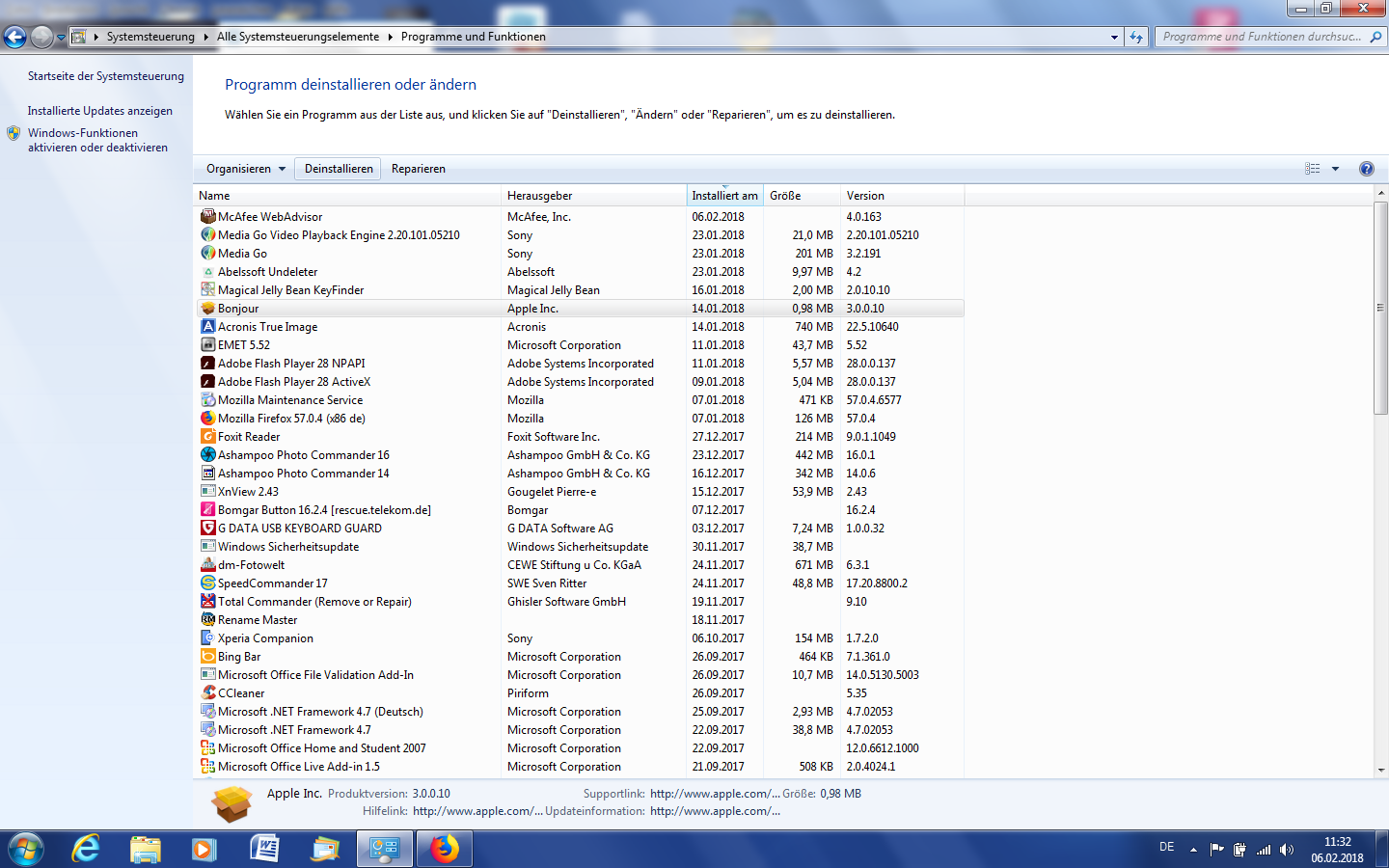 